ГОСУДАРСТВЕННОЕ БЮДЖЕТНОЕ ДОШКОЛЬНОЕ ОБРАЗОВАТЕЛЬНОЕ УЧРЕЖДЕНИЕ ДЕТСКИЙ САД № 95 КРАСНОГВАРДЕЙСКОГО РАЙОНА Г. САНКТ-ПЕТЕРБУРГКонспект спортивного досуга в старшей группе «Зимние виды спорта»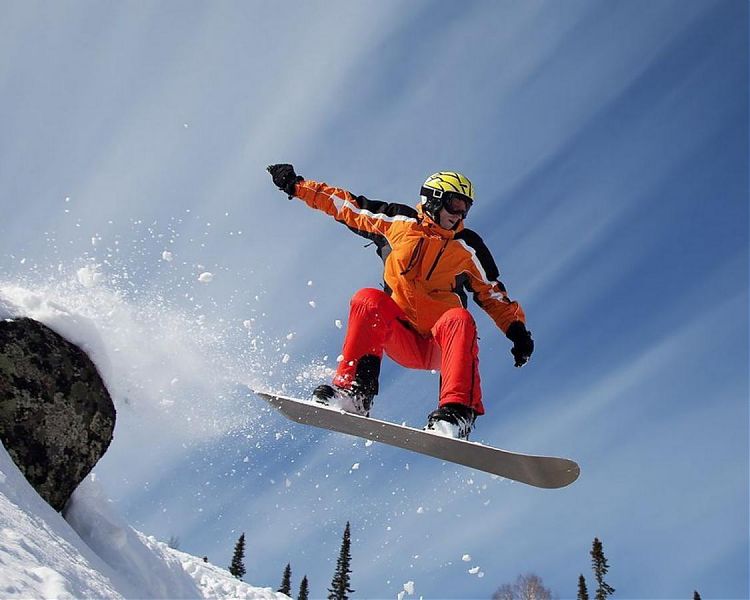 Авторы: воспитатели старшей группы 12а Крутенок Д.А., Ячник С.А.Февраль 2020Конспект спортивного досуга в старшей группе «Зимние виды спорта»Авторы: Крутенок Д.А., Ячник С.А.Цель: Закрепление знаний детей о зимних видах спорта через игры-эстафеты.Задачи: Закрепить знания о зимних видах спорта, спортивном инвентаре.Продолжать совершенствовать технику основных движений (ходьбы, бега, прыжков, метания в цель).  Развивать внимание, память, воображение; ловкость, смекалку, находчивость, быстроту движений.Воспитывать умение соблюдать элементарные правила.Воспитывать чувство коллективизма, чувство восторга и радости за общий успех. Оборудование: иллюстрации зимних видов спорта, 2 мешочка, 2 корзины, 2 мешка, 8 конусов, 4 обруча, 2 клюшки, 2 мяча, 2 ледянки, 2 игрушки, фишки, раскраски. Предварительная работа: Беседа «Какие бывают зимние виды спорта», ситуативная беседа «Польза гимнастики», раскрашивание раскрасок, чтение худ. литературы: В. Д. Берестов  «Лыжный след», Е. Алленова «Зимние забавы», М. Вейцман «Чемпион», слушание: «Спортивный марш» И. Дунаевский, «Трус не играет в хоккей» А. Пахмутова, «Закаляйся» В. Лебедев – Кумач, рассматривание иллюстраций с зимними видами спорта и спортивным инвентарем.Ход досуга:Дети под музыку входят в залВоспитатель: Ребята! Отгадайте загадку: Коль крепко дружишь ты со мной,
Настойчив в тренировках,
То будешь в холод, в дождь и зной
Выносливым и ловким…
(Спорт)Воспитатель: Что же такое спорт?Воспитатель: Да, спорт – это занятие физическими упражнениями, регулярные тренировки, спортивные соревнования, достижения высоких результатов, желание выиграть и победить. Кто же занимается спортом?Воспитатель: Вы хотите стать спортсменами? А что нужно делать, чтобы стать спортсменом? Воспитатель: Чтобы спортсмены соревновались и смогли узнать, кто самый быстрый, сильный, выносливый, ловкий; ещё это праздник для всех болельщиков и спортсменов. А как вы считаете, какие соревнования являются праздником для спортсменов всего мира?Воспитатель: Олимпиада. На Олимпиаде собираются спортсмены всех стран мира. Олимпийские игры проводятся в определенном городе, куда съезжаются спортсмены из всех стран мира. На Олимпийских играх есть определенные правила, есть судьи, зрители, болельщики. Зажжение олимпийского огня – главный ритуал на торжественном открытии игр. Олимпийский огонь один из символов Олимпийских игр, его зажигают в городе, где проводятся игры. Первые олимпийские игры проходили в Греции у горы Олимп, поэтому они и получили название - Олимпийские игры.Воспитатель: Ребята, подумайте, какие бывают виды спорта? А как вы думаете, как называются виды спорта, которыми занимаются зимой.Воспитатель: Сегодня, ребята, вас ждет путешествие в мир разных зимних видов спорта, где вы сможете показать свою силу, скорость, меткость, ловкость и смекалку!Готовы?Воспитатель: Долго ходом шли коньковымДруг за дружкою втроем,Было очень нелегко имЗабираться на подъем.Вдруг отточенным движеньемХвать винтовки – и стрелять!Бьют прицельно по мишеням, –Раз, другой, четыре, пять.И помчались под уклон.Что же это? ... (Биатлон)Воспитатель: Да, правильно, биатлон. Так давайте повторим, что делают биатлонисты (бегут на лыжах, стреляют из винтовки).1 эстафета -  «Необычный биатлон: участники бегут до зоны броска, берут один мешочек и кидают его в корзину, после возвращаются и передают эстафету следующему участнику.Воспитатель: Есть такие виды спорта как прыжки с трамплина, горнолыжный спорт, фристайл – это, когда спортсмен во время спуска по трассе с небольшими трамплинами выполняет акробатические упражнения. Есть и еще один вид спорта на снегу, но не на лыжах:Он на вид – одна доска,Но зато названьем горд,  Он зовется … (Сноуборд)2 эстафета - «Сноуборд в мешке»: бег в мешкеВоспитатель:  Мчусь как пуля я вперед,Лишь поскрипывает лед,                                             Да мелькают огоньки.    Кто несет меня? ... (Коньки)Воспитатель: Этот вид спорта называется конькобежный, спортсмены бегут по большому стадиону наперегонки. Если спортсмены бегают наперегонки по маленькой площадке, то этот вид спорта называется шор-трек.3 эстафета -  «Наперегонки»: Игроки бегут змейкой, оббегая все конусы, и возвращаются обратно.Воспитатель:        Танцевать на лёд пойдём,Музыку мы заведём. (Фигурное катание)Воспитатель: О каком виде спорта идет речь в этой загадке?Оно есть одиночное, где катаются только мальчики или девочки, мужчины или женщины, а есть парные виды, где спортсмены катаются в парах.4 эстафета -  «Фигурный бег»:  Все участники команды встают парами.  Первая пара стоит в двух обручах (каждый участник стоит в обруче, одной рукой держит свой обруч, а второй рукой держит обруч напарника), пара обегает стойку и вернувшись к команде передаёт обручи следующей паре.Воспитатель:                      На ледяной площадке крик,К воротам рвется ученик.                  Кричат все: "Шайба! Клюшка! Бей!".                                            Веселая игра ... (Хоккей)Воспитатель: Нам хорошо известна игра в хоккей с шайбой, а есть еще игра в хоккей с мячом или русский хоккей.5 эстафета -  «Хоккей»: Игроки клюшкой ведут мяч до конуса и обратно.Воспитатель:                Но есть вид спорта на льду, но без коньков:Камень по льду я в “дом” запущу,             И щёткой дорожку ему размету. (Кёрлинг)Воспитатель: Ребята, есть еще зимние виды спорта, которые начинались на снегу, а теперь проводятся на специальных ледяных трассах:Мы с бараньими рогами       Вниз под горку мчимся сами,А как на гору взбираться,      Начинаем упираться. (Санки)6 эстафета - «Саночки»: Участник катит на ледянке плюшевую игрушку вокруг конуса и обратно, при этом он не должен  потерять «дружочка».Воспитатель: Это виды спорта, для которых нужны санки, это санный вид спорта и скелетон. К этим видам спорта относится и бобслей. А называется он так, потому что используются специальные сани в форме боба, т.е. похожи на фасоль.Воспитатель: Вот мы с вами и вспомнили зимние виды спорта, давайте ещё раз попробуем их назвать.Воспитатель:        Чтоб крепким и здоровым быть,Надо спорт вам полюбить.Занимайтесь, не ленитесь, И со спортом подружитесь.Ребята, вам понравилось? Всё ли у вас получилось? Подведение итогов, награждение призами (раскрасками).Под песню «Олимпийский огонь» дети покидают спортивный зал.